         Самарская область	    АДМИНИСТРАЦИЯ                              сельского поселения                                                             Малый Толкай         муниципального района             Похвистневский                                                    ПОСТАНОВЛЕНИЕ      12.04.2019  года № 40          с. Малый ТолкайО введении особого противопожарного режима на территории сельского поселения Малый ТолкайВ целях обеспечения пожарной безопасности и предотвращения гибели людей, в соответствии со ст. 30  Федерального закона  от 21.12.1994 №69-ФЗ «О пожарной безопасности», в целях обеспечения выполнения требований пожарной безопасности на территории сельского поселения Малый Толкай  муниципального района Похвистневский Самарской области Администрация сельского поселения Малый Толкай                                       ПОСТАНОВЛЯЕТ:Ввести  с 15.04.2019 года по 30.09.2019 года на территории сельского поселения Малый Толкай особый противопожарный режим.В период особого противопожарного режима на территории сельского поселения Малый Толкай:- ограничить въезд транспортных средств и пребывание граждан в лесах, а также проведение работ, связанных с разведением огня в лесном фонде;- запретить сжигание мусора, отходов, сухой травы, (стерни) на территории населенных пунктов, предприятий, организаций и частных предпринимателей;- организовать уборку и вывоз мусора (отходов) с территории населенных пунктов, предприятий и организаций;- иметь каждому домовому хозяйству граждан бочку с водой и  один из видов противопожарного инвентаря, с которым они должны прибыть на тушение пожара (ведро, багор, лопата, лестница, топор из соотношения 6-1-1-1-1 на каждые 10 домов).3. Рекомендовать руководителям организаций, расположенных на территории сельского поселения Малый Толкай независимо от их организационно – правовых форм и форм собственности:- провести внеплановые противопожарные инструктажи и дополнительные практические занятия для работников по отработке действий при возникновении пожаров и эвакуации из зданий (сооружений);- привести в исправное состояние источники противопожарного водоснабжения и первичные средства пожаротушения.4. Опубликовать данное постановление в газете «Вестник поселения Малый Толкай» и разместить на сайте администрации сельского поселения Малый Толкай.5. Контроль за выполнением настоящего постановления оставляю за собой.Глава сельского поселения Малый Толкай                                         И.Т.Дерюжова******************************************************         Российская Федерация         Самарская область	    АДМИНИСТРАЦИЯ                              сельского поселения                                                             Малый Толкай         муниципального района             Похвистневский                                                    ПОСТАНОВЛЕНИЕ      12.04.2019  года № 41          с. Малый ТолкайОб утверждении графика дежурства ответственных лиц по сельскому поселению Малый Толкай муниципального района Похвистневский Самарской области на пожароопасный периодВ целях обеспечения пожарной безопасности и предотвращения гибели людей, в соответствии со ст. 30  Федерального закона  от 21.12.1994 №69-ФЗ «О пожарной безопасности», в целях оперативного реагирования на возможные чрезвычайные ситуации в пожароопасный период с 15.04.2019 года по 30.09.2019 года на территории сельского поселения Малый Толкай  муниципального района Похвистневский Самарской области, Администрация сельского поселения Малый Толкай   муниципального района Похвистневский Самарской области                                      ПОСТАНОВЛЯЕТ:1. В рамках введенного противопожарного режима на территории сельского поселения Малый Толкай муниципального района Похвистневский Самарской области с 15.04.2019 года по 30.09.2019 утвердить график дежурства ответственных лиц по сельскому поселению Малый Толкай муниципального района Похвистневский Самарской области на пожароопасный период с 15.04.2019 года по 30.09.2019 года (Приложение № 1).2. Опубликовать данное постановление в газете «Вестник поселения Малый Толкай» и разместить на сайте администрации сельского поселения Малый Толкай.3. Контроль за выполнением настоящего постановления оставляю за собой.      Глава сельского поселения       Малый Толкай                                               И.Т.ДерюжоваПриложение № 1к Постановлению Администрациисельского поселения Малый Толкаймуниципального района ПохвистневскийСамарской областиот 12.04.2019 № 41ГРАФИК
дежурства ответственных лиц по сельскому поселению Малый Толкай муниципального района Похвистневский Самарской области
на пожароопасный период с 15.04.2019 года по 30.09.2019 года ******************************************************Соблюдение требований пожарной безопасности в весенне-летний пожароопасный период	При установлении в районе жаркой и ясной погода приводит к повышению класса пожароопасности. В связи с этим увеличивается опасность возникновения природных пожаров, решением органов местного самоуправления на территории муниципальных образований может устанавливаться особый противопожарный режим. В основном данный период устанавливается с апреля по сентябрь месяц.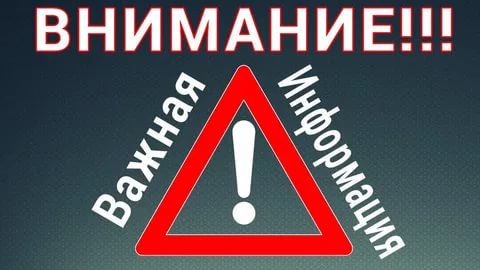 В условиях которого запрещается: - запрещается проведения пала сухой травы (стерни) и пожнивных остатков, за исключением контролируемых отжигов, осуществляемых министерством лесного хозяйства, охраны окружающей среды и природопользования Самарской области;	- ограничивается въезд транспортных средств и пребывание граждан в лесах, а также проведение работ, связанных с разведением огня в лесном фонде;	- запрещается применение пиротехнических изделий и огневых эффектов в зданиях (сооружениях) и на открытых территориях;	запрещается сжигание мусора и отходов на территориях населённых пунктов, организаций и частных предпринимателей;	запрещается на территориях поселений и городских округов, на объектах садоводческих, огороднических и дачных некоммерческих объединений граждан устраивать свалки горючих отходов.Правилами противопожарного режима в Российской Федерации утвержденные Постановлением Правительства Российской Федерации «О противопожарном режиме» от 25.04.2012 № 390 устанавливаются требования по содержанию территории, а именно:п. 171 - правообладатели земельных участков (собственники земельных участков, землепользователи, землевладельцы и арендаторы земельных участков), расположенных в границах населенных пунктов, садоводческих, огороднических или дачных некоммерческих объединений обязаны производить регулярную уборку мусора и покос травы;п. 19 - запрещается на территориях общего пользования поселений и городских округов, на объектах садоводческих, огороднических и дачных некоммерческих объединений граждан устраивать свалки горючих отходов;п. 74 - на землях общего пользования населенных пунктов запрещается разводить костры, а также сжигать мусор, траву, листву и иные отходы, материалы или изделия.Так же установлены требования по содержанию территории на землях сельскохозяйственного назначения и землях запаса, а именно:п. 218 - запрещается выжигание сухой травянистой растительности, стерни, пожнивных остатков (за исключением рисовой соломы) на землях сельскохозяйственного назначения и землях запаса, разведение костров на полях. Выжигание рисовой соломы может производиться в безветренную погоду при соблюдении условия, предусмотренного пунктом 72(1) настоящих Правил.Хотелось бы напомнить всем горожанам и сельчанам, что при не соблюдении правил пожарной безопасности в условиях особого противопожарного режима, лица, виновные в совершении административного правонарушения, будут привлекаться к административной ответственности. В соответствии с Кодекс РФ об административных правонарушениях за нарушения правил пожарной безопасности совершенных:предусмотренный частью 2 статьи 20.4 административный штраф составляет:на граждан от 2000 до 4000 руб.;на должностных лиц от 15000 до 30000 руб.;на лиц, осуществляющих предпринимательскую деятельность без образования юридического лица от 30000 до 40000 руб.;на юридических лиц от 400000 до 500000 руб.При этом за нарушение требований пожарной безопасности, существует и уголовная ответственность, в соответствии с уголовным кодексом Российской Федерации.Пожар – не стихия, а следствие беспечности людей!******************************************************       Российская Федерация         Самарская область	    АДМИНИСТРАЦИЯ                              сельского поселения                                                             Малый Толкай         муниципального района             Похвистневский                                                  ПОСТАНОВЛЕНИЕ      15.04.2019 г. № 42Об образовании организационного комитета                    по подготовке к празднованию 73-й годовщины Победы в Великой Отечественной войне 1941-1945 годов  В целях подготовки и проведении на территории сельского поселения Малый Толкай муниципального района Похвистневский основных массовых мероприятий и акций, посвященных 74-й годовщине Победы в Великой Отечественной войне 1941-1945 годов, Администрация сельского поселения Малый Толкай муниципального района Похвистневский Самарской областиПОСТАНОВЛЯЕТ:Создать организационный комитет в следующем составе: председатель организационного комитета  -  Дерюжова И.Т. –  Глава сельского поселения Малый Толкай;Львов Н.Н. -   председатель Собрания представителей сельского поселения Малый Толкай;                                                Реблян И.Е. - директор ГБОУ ООШ с. Малый Толкай;                                                   Золотарев П.Н. - директор ЦСДК с. Малый Толкай;Игаева Т.Б. - председатель Совета ветеранов;                                Салимов И.Ф. - директор СДК пос. Передовка;Самойлова Т.И. - директор ГБОУ «Школа-интернат с. Малый Толкай».                             2.  Утвердить План мероприятий по подготовке и проведению основных массовых мероприятий и акций, посвященных 74-й годовщине Победы в Великой Отечественной войне 1941-1945 годов согласно приложению к настоящему Постановлению.3. Разместить настоящее Постановление на официальном сайте Администрации сельского поселения Малый Толкай в сети Интернет.   Глава поселения                                      И.Т.ДерюжоваУтвержден Постановлением Администрации сельского поселения Малый Толкай муниципального района ПохвистневскийСамарской областиот 15.04.2019 г.  № 42План мероприятий по подготовке и проведению основных массовых мероприятий и акций, посвященных 74-й годовщине Победы в Великой Отечественной войне 1941-1945 годов******************************************************РОССИЙСКАЯ ФЕДЕРАЦИЯ     АДМИНИСТРАЦИЯ   сельского поселения       МАЛЫЙ ТОЛКАЙ                                                                                       муниципального района       Похвистневский   Самарской областиПОСТАНОВЛЕНИЕ       17.04.2019 № 44Об утверждении нормативов финансовых затрат и правил расчета размера бюджетных ассигнований областного бюджета, в том числе формируемых за счет бюджетных ассигнований дорожного фонда на ремонт и содержание автомобильных дорог местного  значения в сельском поселении Малый Толкай муниципального района Похвистневский Самарской областиВ соответствии со статьей 33 Федерального закона «Об автомобильных дорогах и о дорожной деятельности в Российской Федерации и о внесении изменений в отдельные законодательные акты Российской Федерации», руководствуясь Уставом сельского поселения Малый Толкай муниципального района Похвистневский, Администрация сельского поселения Малый Толкай муниципального района Похвистневский Самарской области,ПОСТАНОВЛЯЕТ:Утвердить нормативы финансовых затрат на капитальный ремонт, ремонт и содержание автомобильных дорог местного значения в сельском поселении Малый Толкай муниципального района Похвистневский Самарской области V категории (далее – нормативы финансовых затрат) в следующих размерах (в ценах 2019 года):- 3607,94 руб./км – на содержание;- 1511,91 руб./кв.м – на ремонт;  2. Утвердить прилагаемые Правила расчета размера бюджетных ассигнований областного бюджета, в том числе формируемых за счет бюджетных ассигнований дорожного фонда Самарской области, на ремонт и содержание автомобильных местного значения в сельском поселении Малый Толкай муниципального района Похвистневский Самарской области.3. Контроль за выполнением настоящего постановления возложить на Главу сельского поселения Малый Толкай муниципального района Похвистневский  Самарской области.4. Опубликовать настоящее постановление в средствах массовой информации.5. Настоящее постановление вступает в силу со дня его официального опубликования.             Глава поселения                                   И.Т.ДерюжоваУТВЕРЖДЕНЫпостановлением сельского поселения Малый Толкай муниципального района ПохвистневскийСамарской  областиОт 17.04.2019 № 44Правила расчетаразмера бюджетных ассигнований областного бюджета, в том числе формируемых за счет бюджетных ассигнований дорожного фонда Самарской области, на ремонт и содержание автомобильных дорог местного  значения в сельском поселении Малый Толкай муниципального района Похвистневский Самарской области1. Настоящие Правила применяются для расчета размера бюджетных ассигнований областного бюджета, в том числе формируемых за счет бюджетных ассигнований дорожного фонда Самарской области (далее – бюджетные ассигнования областного бюджета), на ремонт и содержание автомобильных дорог местного  значения в сельском поселении Малый Толкай муниципального района Похвистневский Самарской области на соответствующий финансовый год и плановый период.2. При расчете размера бюджетных ассигнований областного бюджета на ремонт и содержание автомобильных дорог местного  значения в сельском поселении Малый Толкай	муниципального района Похвистневский Самарской области учитывается дифференциация стоимости ремонта и содержания автомобильных дорог в зависимости от категории автомобильной дороги, количества полос движения, а также дорожно-климатических условий (по Приволжскому федеральному округу).3. Размер бюджетных ассигнований областного бюджета на ремонт и содержание автомобильных местного  значения в сельском поселении Малый Толкай муниципального района Похвистневский Самарской области на соответствующий финансовый год (Нбюд.а) рассчитывается по формулеНбюд.а= Нрем + Нсод,где Нрем– размер бюджетных ассигнований областного бюджета на ремонт автомобильных дорог местного  значения в сельском поселении Малый Толкай муниципального района Похвистневский Самарской области, тыс. рублей;Нсод– размер бюджетных ассигнований областного бюджета на содержание автомобильных дорог местного  значения в сельском поселении Малый Толкай муниципального района Похвистневский Самарской области, тыс. рублей.4. Размер бюджетных ассигнований областного бюджета на капитальный ремонт автомобильных дорог местного  значения в сельском поселении Малый Толкай	муниципального района Похвистневский Самарской области определяется как сумма бюджетных ассигнований на автомобильных дорог местного  значения в сельском поселении Малый Толкай муниципального района Похвистневский Самарской области по всем категориям автомобильных дорог местного  значения в сельском поселении Малый Толкай муниципального района Похвистневский Самарской области.5. Размер бюджетных ассигнований областного бюджета на ремонт автомобильных дорог местного  значения в сельском поселении Малый Толкай муниципального района Похвистневский Самарской области определяется как сумма бюджетных ассигнований на ремонт автомобильных дорог местного  значения в сельском поселении Малый Толкай муниципального района Похвистневский Самарской области по всем категориям автомобильных дорог общего пользования регионального или межмуниципального значения в Самарской области.Размер бюджетных ассигнований областного бюджета на ремонт автомобильных дорог местного  значения в сельском поселении Малый Толкай муниципального района Похвистневский Самарской области на соответствующий финансовый год (Нрем) рассчитывается по формулеНрем = НV.ремxКкат.ремх Кполос.ремх Ктерр.ремхКдеф.иокхLрем,где НV.рем– установленный Правительством Самарской области норматив финансовых затрат на ремонт автомобильных дорог местного  значения в сельском поселении Малый Толкай муниципального района Похвистневский Самарской области V категории;Ккат.рем– коэффициент, учитывающий дифференциацию стоимости ремонта автомобильных дорог местного  значения в сельском поселении Малый Толкай муниципального района Похвистневский Самарской области по соответствующимкатегориям автомобильных дорог, согласно приложению 1к настоящим Правилам;Кполос.рем. – коэффициент, учитывающий дифференциацию стоимости работ по ремонту автомобильных дорог местного  значения в сельском поселении Малый Толкай муниципального района Похвистневский Самарской области по количеству полос движения, согласно приложению 2к настоящим Правилам;Ктерр.рем –территориальный коэффициент, учитывающий дифференциацию стоимости ремонта автомобильных дорог местного  значения в сельском поселении Малый Толкай муниципального района Похвистневский Самарской области по Приволжскому федеральному округу, согласно приложению 3к настоящим Правилам;Кдеф.иок–индекс-дефлятор инвестиций на год планирования (при расчете на период более одного года – произведение индексов-дефляторов на соответствующие годы), разработанный министерством экономического развития, инвестиций и торговли Самарской области для прогноза социально-экономического развития Самарской области и учитываемый при формировании областного бюджета на соответствующий финансовый год и плановый период;Lрем–расчетная протяженность автомобильных дорог местного  значения в сельском поселении Малый Толкай муниципального района Похвистневский Самарской области соответствующей категории, подлежащих ремонту на год планирования, определяемая по формулеLрем=L/Трем–(Lрек+Lкап.рем) ,гдеТрем– нормативный межремонтный срок по ремонту для дорог соответствующей категории, применяемый для расчета бюджетных ассигнований областного бюджета на ремонт автомобильных местного  значения в сельском поселении Малый Толкай муниципального района Похвистневский Самарской области, согласно приложению 4к настоящим Правилам.6. Размер бюджетных ассигнований областного бюджета на содержание автомобильных дорог местного  значения в сельском поселении Малый Толкай муниципального района Похвистневский Самарской области  определяется как сумма бюджетных ассигнований на содержание автомобильных дорог местного  значения в сельском поселении Малый Толкай муниципального района Похвистневский Самарской области по всем категориям автомобильных дорог общего пользования регионального или межмуниципального значения в Самарской области.Размер бюджетных ассигнований областного бюджета на содержание автомобильных дорог  местного  значения в сельском поселении Малый Толкай муниципального района Похвистневский Самарской области на соответствующий финансовый год (Нсод) рассчитывается по формулеНсод = НV.содxКкат.содх Кполос.содх Ктерр.содхКдеф.ипцх L,где НV.сод– установленный Правительством Самарской области норматив финансовых затрат на содержание автомобильных дорог общего пользования регионального или межмуниципального значения в Самарской области V  категории;Ккат.сод– коэффициент, учитывающий дифференциацию стоимости содержания автомобильных дорог местного  значения в сельском поселении Малый Толкай муниципального района Похвистневский Самарской области по соответствующим категориям автомобильных дорог, согласно приложению 1к настоящим Правилам;Кполос.сод –коэффициент, учитывающий дифференциацию стоимости работ по содержанию автомобильных дорог местного  значения в сельском поселении Малый Толкай муниципального района Похвистневский Самарской области по количеству полос движения, согласно приложению 2к настоящим Правилам;Ктерр.сод –территориальный коэффициент, учитывающий дифференциацию стоимости содержания автомобильных дорог местного  значения в сельском поселении Малый Толкай муниципального района Похвистневский Самарской области по Приволжскому федеральному округу, согласно приложению 3к настоящим Правилам;Кдеф.ипц–индекс-дефлятор потребительских цен на год планирования (при расчете на период более одного года - произведение индексов-дефляторов на соответствующие годы), разработанный министерством экономического развития, инвестиций и торговли Самарской области для прогноза социально-экономического развития Самарской области и учитываемый при формировании областного бюджета на соответствующий финансовый год и плановый период.Коэффициенты, учитывающие дифференциацию стоимости ремонта и содержания автомобильных дорог общего пользования регионального или межмуниципального значения в сельском поселении Малый Толкай муниципального района Похвистневский Самарской области по соответствующим категориямКоэффициенты,учитывающие дифференциацию стоимости ремонта и содержания автомобильных дорог местного значения в сельском поселении Малый Толкай муниципального района Похвистневский Самарской областипо количеству полос движенияТерриториальные коэффициенты,учитывающие дифференциацию стоимости  ремонта и содержания автомобильных дорог в сельском поселении Малый Толкай муниципального района Похвистневский Самарской области 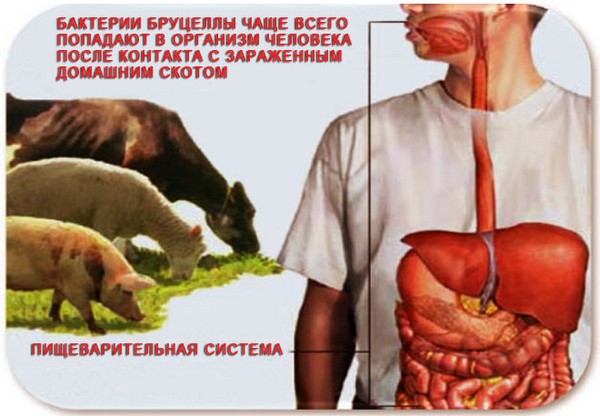 Нормативные межремонтные сроки,применяемые для расчета бюджетных ассигнованийобластного бюджета, в том числе формируемых за счет бюджетных ассигнований дорожного фонда Самарской области, на ремонт автомобильных дорог местного значения в сельском поселении Малый Толкай муниципального района Похвистневский Самарской области, (годы)******************************************************ОСТОРОЖНО БРУЦЕЛЛЕЗ  ГБУ СО «СВО» Похвистневская СББЖ доводит до Вашего сведения, что в ИП КФХ Глава Юсупов Х.Ш., расположенном в селе Стюхино, Похвистневского района, Самарской области выявлен бруцеллез крупнорогатого скота при проведении плановых весенних противоэпизоотических мероприятий у 94 больных животных и 14 сомнительных!Бруцеллез (brucellessis) – хроническая инфекционная болезнь животных и человека. У многих животных проявляется абортами и задержанием последа, орхитами, рождением нежизнеспособного молодняка и бесплодием. В связи с социальной опасностью бруцеллез включен в список карантинных болезней. Заболевание у человека может привести к инвалидности (чаще из-за поражения суставов) и даже к смерти. Факторами передачи являются контаминированные объекты внешней среды, акушерские инструменты, продукция и сырье животного происхождения ( мясо, молоко), инвентарь и спецодежда. Заражение происходит алиментарным и половым путем, через кожу и слизистые оболочки (даже неповрежденные), трансмиссивно (через укусы клещей и кровососущих насекомых).  Для заболевания характерна стационарность, которая обусловлена носительством возбудителя мышевидными грызунами, кровососущими насекомыми, дикими животными. Сезонность болезни не выражена. У крупного рогатого скота, свиней и овец  бруцеллез протекает в виде эпизоотий. Механизм распространения - Многие исследователи считают, что специфическим для бруцеллеза механизмом передачи являются алиментарные пути заражения, и на этом основании относят бруцеллез к группе кишечных инфекций, возбудители которых проникают через рот, локализуются в слизистой оболочке кишечника, размножаются в ней и выделяются во внешнюю среду с испражнениями. Источником заражения человека являются больные животные – коровы, козы, свиньи, верблюды. Молоко абортировавших коров наиболее опасно для заражения бруцеллёзом, убить бруцелл в нём можно только при помощи кипячения. Заразиться бруцеллёзом через сметану и сливочное масло, а также простоквашу, сыворотку, пахту также легко, потому что эти продукты в процессе изготовления не подвергаются тепловой обработке. Опасным в отношении заражения бруцеллёзом является мясо больных животных, бруцеллы сохраняются даже в замороженном сыром мясе. Только тщательная долгая варка может убить возбудителя заболевания бруцеллёзом, изделия из фарша могут стать источником заражения бруцеллёзом, так, например, котлеты, плохо прожаренные, имеют в середине температуру от 40 градусов, а это не убивает возбудителя заболевания. Возбудитель бруцеллёза может сохраняться в активном состоянии и на шерсти с больных животных, шкурах, в местах их содержания.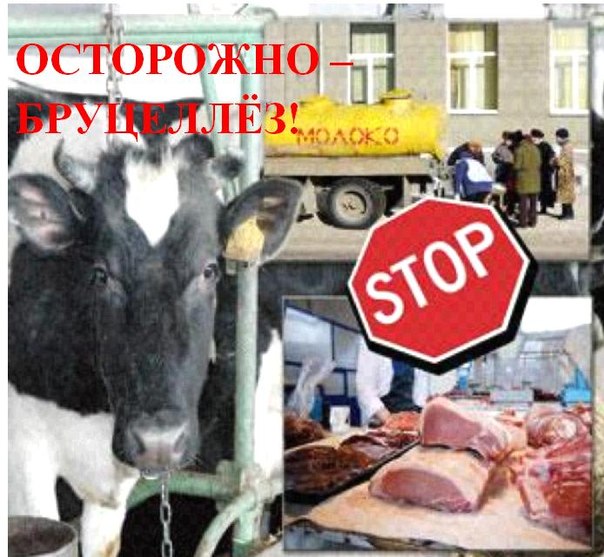 В целях предотвращения бруцеллеза необходимо – предоставлять ветеринарным специалистам все сведения о приобретенных животных, создавать условия для проведения их осмотра, исследований и обработок; в случаях появления признаков заболевания животных: преждевременных родов, абортов – незамедлительно обращаться к ветеринарным специалистам.Профилактикой бруцеллёза является тщательный ветеринарный контроль за продуктами животноводства, особенно за молоком и молочными продуктами, ликвидация и полная дезинфекция очагов бруцеллёза. Молоко, употребляемое людьми, должно проходить обязательную термическую обработку – стерилизацию, длительную пастеризацию или кипячение. В питании маленьких детей не рекомендуется употреблять продукты, которые не проходят обработку – ребёнок может заразиться бруцеллёзом через сметану и сливочное масло, а также плохо прожаренное мясо.Вода, употребляемая для питья, должна подвергаться обязательному кипячению. Нужно не допускать ситуации прямого контакта маленьких детей и домашних животных во избежание заражения бруцеллёзом от их шерсти.Уважаемые граждане и жители села!Не подвергайте опасности себя, своих близких и личное подсобное хозяйствопредставляйте животных для проведения плановых мероприятийпо требованию сотрудников государственной ветеринарной службы!Структурное подразделение Похвистневская СББЖ  г.Похвистнево, ул.Суходольная,38 тел.:8(84656) 2-12-87; 2-27-95; 2-16-07******************************************************МО МВД России «Похвистневский»За повторное нарушение ПДД в отношении жителя Похвистнево возбуждено уголовное делоВ ходе патрулирования улиц города Похвистнево экипаж ДПС ОГИБДД МО МВД России «Похвистневский» обратил внимание на автомобиль, водитель которого нарушал Правила дорожного движения. Транспортное средство, двигаясь по дороге, виляло из стороны в сторону.Госавтоинспекторы остановили машину. Водительское удостоверение у водителя 1990 года отсутствовало. При разговоре правоохранители обратили внимание на то, что у мужчины, имелись признаки алкогольного опьянения. Полицейские предложили автолюбителю пройти медицинское освидетельствование, но он отказался.Как установили полицейские, в мае и июле 2016 года нарушитель дважды привлекался к ответственности за совершение административного правонарушения, предусмотренного частью 1 статьи 12.26 КоАП РФ «Невыполнение водителем транспортного средства требования о прохождении медицинского освидетельствования на состояние опьянения».По признакам преступления, предусмотренного статьёй 264.1 УК РФ «Нарушение правил дорожного движения лицом, подвергнутым административному наказанию» возбуждено уголовное дело. Санкции статьи предусматривают наказание в виде лишения свободы на срок до двух лет. Автомобиль помещён на специализированную стоянку.С 1 июля 2015 года повторное (в течение года после истечения срока предыдущего наказания) управление автомобилем в нетрезвом состоянии и отказ от медицинского освидетельствования считается уголовным преступлением. Такие водители привлекаются к уголовной ответственности по ст. 264.1 УК РФ и будут наказываться штрафом от 200 тысяч до 300 тысяч рублей, либо обязательными работами сроком до 480 часов, либо принудительными работами или лишением свободы на срок до двух лет. При этом все санкции сопровождаются запретом занимать определенные должности на срок до трех лет, т.е. лишением права управления транспортными средствами на этот срок.******************************************************Начальник МО МВД России «Похвистневский» поздравил ветеранов отделов внутренних дел с праздником17 апреля 2019 года в актовом зале МО МВД России Похвистневский начальник Отдела подполковник полиции Юра Алекян торжественно поздравил ветеранов Похвистневского отдела полиции с праздником – Днём ветеранов отделов внутренних дел и внутренних войск. На встрече присутствовали начальник Похвистневского РОВД 1986-2008 гг. полковник милиции в отставке Сергей Васильевич Алексеев, проработавший около 30 лет в отделе, ранее возглавлявший Совет ветеранов подполковник милиции в отставке Михаил Степанович Чудновец, участковый уполномоченный села Савруха в 80-90-х годах Анатолий Георгиевич Шелкаев, семейная пара, прослужившая в следственном отделе бок о бок, более двадцати лет майор юстиции в отставке Ирина Петровна и подполковник юстиции в отставке Александр Александрович Сучковы и многие другие.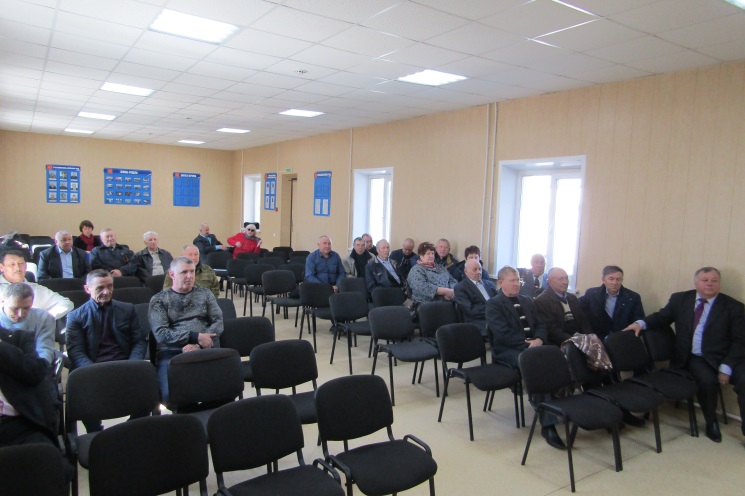 Юра Алекян от всего личного состава и от себя лично пожелал ветеранам крепкого здоровья и сил для новых свершений, счастья, благополучия, бодрости духа, неиссякаемой энергии и оптимизма, дальнейших успехов в благородном ветеранском движении. При этом заметил: «Вы занимаетесь пропагандой соблюдения законности и правопорядка, проводите профилактическую работу среди несовершеннолетних, занимаетесь с молодыми сотрудниками полиции, передавая им свои знания. Благодаря Вам и вашему бесценному опыту раскрывается большое количество преступлений». Подполковник полиции вручил благодарность за активное участие в раскрытии преступления, активную гражданскую позицию и оказание содействия органам внутренних дел майору полиции в отставке Порохорову Александру Николаевичу.После чего все ветераны выразили благодарность за тёплые слова и за возможность снова встретится и пообщаться в кругу сослуживцев. Михаил Степанович Чудновец отметил важность работы кадрового отделения, Александр Никитин и Анатолий Георгиевич Шелкаев, как бывшие участковые дали свою оценку сотрудникам отдела участковых уполномоченных. Сергей Васильевич Алексеев также поздравил ветеранов с праздником: «Наш отдел всегда был на передовых местах и в этом есть значительная заслуга всех ветеранов органов внутренних дел. Поздравляю всех с этим знаменательным днём! Желаю здоровья, благополучия, долголетия и исполнения желаний!»Ирина Петровна Сучкова (Шлыкова) в свою очередь от себя и своей семьи пожелала действующим сотрудникам: «Лёгких решений нелёгких задач!»По завершению встречи ветераны задавали различные вопросы, помощнику начальника отдела  - начальнику отделения по работе с личным составом майору полиции Наталье Сорокиной, которая поблагодарила ветеранов за взаимодействие с молодыми сотрудниками и подрастающим поколением.******************************************************Ветераны органов внутренних дел и внутренних войск с праздником!С 17 апреля 2011 года ветераны органов внутренних дел и внутренних войск отмечают свой профессиональный праздник. Данная дата была приурочена к 20-летию создания Общественной организации ветеранов ОВД и ВВ. Это событие произошло 17 апреля 1991 года.На сегодняшний день в России живут и работают не мало ветеранов, служивших в разные годы во внутренних войсках и органах внутренних дел. В ветеранских организациях состоят пенсионеры МВД: участники Великой Отечественной войны, ветераны боевых действий в Афганистане и на Северном Кавказе, ликвидаторы последствий аварий на Чернобыльской АЭС и другие.Уважаемые Ветераны органов внутренних дел и внутренних войск вы и сегодня продолжаете приносить пользу обществу! Вы занимаетесь пропагандой соблюдения законности и правопорядка, проводите профилактическую работу среди несовершеннолетних, занимаетесь с молодыми сотрудниками полиции, передавая им свои знания. Благодаря Вам и вашему бесценному опыту раскрывается большое количество преступлений.От личного состава МО МВД России «Похвистневский» и от себя лично сердечно поздравляю всех ветеранов органов внутренних дел и внутренних войск Российской Федерации с Вашим профессиональным праздником и от всей души желаю крепкого здоровья, счастья, благополучия, бодрости духа, неиссякаемой энергии и оптимизма, дальнейших успехов в благородном ветеранском движении.Начальник МО МВД России «Похвистневский» подполковник полицииЮ. Р. Алекян********************************************Оперативно-профилактическое мероприятие «Должник».С 15 по 28 января 2019 года Межмуниципальным отделом МО МВД России «Похвистневский» будет проводиться оперативно-профилактическое мероприятие «Должник», основной целью которого является обеспечение неотвратимости наказания за административные правонарушения, повышения эффективности деятельности сотрудников полиции по взысканию административных штрафов, наложенных должностными лицами органов внутренних дел, с лиц, уклоняющихся от их уплаты в установленном законом порядке.В настоящее время органы внутренних дел уделяют серьезное внимание вопросу взыскания штрафов с каждого правонарушителя. Однако далеко не все правонарушители, своевременно оплачивают их. Исходя из статистики, практически каждый четвертый штраф остается не оплаченным. При этом кто-то злонамеренно не торопится заплатить наложенный штраф, другие же попросту забывают о наличии наложенного взыскания. При этом, независимо от причин неуплаты, сами неплательщики подвергают себя довольно-таки серьезному наказанию.         Напоминаем! Административный штраф должен быть уплачен лицом, привлеченным к административной ответственности, не позднее 60 дней со дня вступления постановления о наложении административного штрафа в законную силу, либо со дня истечения срока отсрочки или срока рассрочки.          Административная ответственность за неуплату административного штрафа в установленный законом срок закреплена ч.1 ст. 20.25 КоАП РФ, которая предусматривает возможность назначения административного наказания в виде наложения административного штрафа в двукратном размере, административный арест на срок до 15 суток либо обязательные работы на срок до пятидесяти часов. Кроме того, постановление о назначении административного штрафа с отметкой о его неуплате направляется судебному приставу-исполнителю для исполнения в порядке, предусмотренном федеральным законодательством.         Обращаем Ваше внимание на то, что какое бы суд не принял решение о назначении административного наказания, исполнив наказание за неуплату административного штрафа, то есть за правонарушение, предусмотренное ч.1 ст. 20.25 КоАП РФ, правонарушитель не освобождается от уплаты своего «долга» - первоначального штрафа, он также должен быть оплачен!         А теперь подумайте, что целесообразнее?         Забывчивость или нежелание уплаты штрафа в установленный срок может повлечь более строгую меру наказания, в том числе принудительное взыскание суммы штрафа судебными приставами-исполнителями, наложение штрафа в двукратном размере, наложение ареста на имущество либо административный арест до 15 суток.         Выбирать Вам!         По вопросам о наложенных административных штрафах, получения квитанции для оплаты, а также для предоставления оплаченных квитанций необходимо обращаться в МО МВД России «Похвистневский» по адресу г. Похвистнево, ул. Советская, 4, каб.32 к старшему инспектору направления по ИАЗ старшему лейтенанту полиции О.И. Мельниковой.******************************************************Уважаемые жители города и района!22 апреля 2019 годас 11:00 до 13: 00Председатель Общественного совета при ГУ МВД России по Самарской области генерал-майор милиции в отставке Александр Николаевич Шахов и руководитель комиссии по общественному контролю за деятельностью ОВД Общественного совета при ГУ МВД России Самарской области – депутат Думы г.о. Самара  Хузин Ривгат Туктарович  проведут приём граждан по вопросам деятельности сотрудников МО МВД России «Похвистневский» в актовом зале Администрации городского округа Похвистнево по адресу: ул. Лермонтова, 16******************************************************                                         ПРЕСС-РЕЛИЗ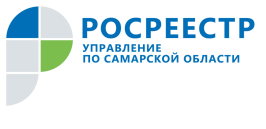 02 апреля 2019Кадастровым инженерам разъясняют, как избежать ошибокУправление Росреестра по Самарской области провело очередное заседание рабочей группы по рассмотрению ошибок кадастровых инженеров, которое возглавляет заместитель руководителя Управления Татьяна Титова. В мероприятии участвуют эксперты Управления, специалисты филиала кадастровой палаты, представители СРО кадастровых инженеров и кадастровые инженеры. С каждым кадастровым инженером беседа ведется индивидуально. В Управлении Росреестра полагают, что такая форма работы позволит улучшить качество подготовки кадастровыми инженерами документов для государственного кадастрового учета недвижимости, в связи с чем заявители будут избавлены от приостановлений и отказов учетных действий, а Самарская область поднимется в рейтинге инвестиционной привлекательности. В 2018 году Управление Росреестра провело 6 заседаний по рассмотрению ошибок кадастровых инженеров, предварительно проанализировав их межевые и технические планы. Напомним, при постановке на кадастровый учет земельного участка готовится межевой план, а для объекта капитального строительства – технический план. Каждому кадастровому инженеру эксперты Управления Росреестра разъясняют, какие ошибки проходят «красной линией» во всех его документах. Кроме того, каждому дается алгоритм, позволяющий избежать технических и типовых ошибок в межевом и техническом планах. В свою очередь кадастровый инженер имеет возможность задать вопросы представителям Управления Росреестра. В диалоге часто поднимаются темы применения норм и новелл законодательства. В этот раз вопросы кадастровых инженеров касались подачи уведомлений о начале и завершении строительства.  Еще одна форма взаимодействия с кадастровыми инженерами – проведение обучающих семинаров. В прошлом году в них приняли участие более 100 кадастровых инженеров, работающих на территории Самарской области. В Управлении Росреестра отмечают, что количество замечаний к кадастровым инженерам, участвующим в тематических семинарах ведомства, значительно меньше, чем к тем, кто данные мероприятия не посещает. Обучение проводится бесплатно, повестка формируется исходя из анализа типичных ошибок в документах кадастровых инженеров и их вопросов. «У Управления Росреестра повышенные обязательства в части содержательной части обучающих семинаров, - говорит помощник руководителя Управления Ольга Никитина. – Все рекомендации, которые на них звучат, должны быть работающими, эффективными и четкими. Ведь именно нашим специалистам предстоит работать с документами, которые потом будут готовить участники мероприятия. Поэтому доклады экспертов и их ответы участникам построены не только на теории, но и подкреплены правоприменительной и судебной практикой». Контакты для СМИ:Ольга Никитина, помощник руководителя Управления Росреестра(846) 33-22-555, 8 927 690 73 51, pr.samara@mail.ru******************************************************                                      ПРЕСС-РЕЛИЗ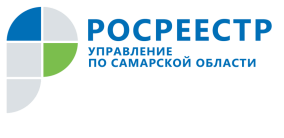 03 апреля 2019Штрафные санкции за нарушение земельного законодательстваВ Самарской области далеко не все землевладельцы готовы соблюдать земельное законодательство, предписывающее использование участков по целевому назначению и в пределах его границ. За нарушение закона грозит серьезное административное наказание: в прошлом году общая сумма административных штрафов в нашем регионе составила 27,3 млн рублей. Разъяснения для тех, кто намерен быть добросовестным собственником земли, дала начальник отдела государственного земельного надзора Управления Росреестра по Самарской области Юлия Голицына в ходе прямой линии.Впервые 90% обратившихся на прямую линию звонили из Тольятти и Ставропольского района. Предыдущие мероприятия показывали иную тенденцию: тема была интересна в основном жителям сельских районов и малых городов региона.Одна из наиболее волнующих граждан тем в этот раз касалась последствий в связи с несоблюдением земельного законодательства. В частности, многодетная мама рассказала, что в этом году семье выделили землю, но строить на этом участке они пока не планируют. «Что надо делать, чтобы у нас не было административного штрафа?», - консультировалась женщина. Оказалось, что в данном случае закон на стороне семьи: «Административная ответственность зависит от срока владения участком, - пояснила Юлия Голицына. – Законодательством установлен срок для получения разрешения на строительство. Кроме того, в самом разрешении на строительство указывается срок его действия. До истечения этих сроков к административной ответственности за неиспользование земельного участка, предоставленного для строительства, землепользователи не привлекаются».   А вот другому позвонившему на прямую линию землевладельцу стоит ожидать административного наказания. С его слов, принадлежащий ему земельный участок предназначен для индивидуального жилищного строительства, произведена планировка на местности, сделано межевание, разрешение на строительство пока не получено, и пока неизвестно, когда будет возможно начать строительство. Собственникам важно было узнать не только размер штрафа, но и перспективы изъятия земельного участка. «Поскольку Ваше право собственности было зарегистрировано в 2013 году, а разрешение на строительство до сих пор не получено, Вам может грозить административный штраф в размере от 1 до 1, 5 кадастровой стоимости земельного участка, но не менее 20 тысяч рублей, - предупредила Юлия Голицына. - Практики изъятия земельных участков в Самаркой области нет. Вместе с тем органы местного самоуправления в случае длительного неиспользования земель могут инициировать такую процедуру». Она также напомнила, что в соответствии со статьей 284 Гражданского кодекса Российской Федерации земельный участок может быть изъят у собственника в случаях, когда участок предназначен для ведения сельского хозяйства либо жилищного или иного строительства и не используется по целевому назначению в течение трех лет, если более длительный срок не установлен законом. Управление Росреестра по Самаркой области напоминает: за самовольное занятие земли юридическим лицам грозит штраф в размере от 2 до 3 процентов кадастровой стоимости земельного участка, но не менее 100 000 рублей, гражданину – от 1 до 1,5 процентов кадастровой стоимости, но не менее 5 000 рублей. За нецелевое использование юридическое лицо должно будет заплатить штраф в размере от  1,5 до 2 процентов кадастровой стоимости земельного участка, но не менее 100 000 рублей, гражданин – от 0,5 до 1 процента кадастровой стоимости, но не менее 10 000 рублей. За неиспользование земельного участка штраф для юридических лиц составит от 3 до 5 процентов кадастровой стоимости земельного участка, но не менее 400 000 рублей, для граждан – от 1 до 1,5 процентов кадастровой стоимости, но не менее 20 000 рублей.Нарушителю необходимо оплатить штраф в течении двух месяцев со дня вступления постановления о назначении административного наказания в законную силу. В противном случае его размер возрастет в три раза. В обязательном порядке надо устранить нарушение, поскольку за неисполнение предписания государственного земельного инспектора также установлена административная ответственность. Контакты для СМИ:Ольга Никитина, помощник руководителя Управления Росреестра(846) 33-22-555, 8 927 690 73 51, pr.samara@mail.ru******************************************************             ПРЕСС-РЕЛИЗ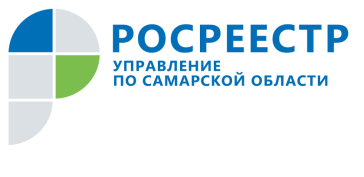 12 апреля 2019Кому пожаловаться на арбитражного управляющегоВ 2018 году по сравнению с 2016 и 2017 годом почти в два раза увеличилось количество жалоб на арбитражных управляющих, поступивших в Управление Росреестра по Самарской области. Однако это вовсе не означает, что арбитражные управляющие стали чаще нарушать права граждан или организаций. Как сообщила начальник отдела по контролю (надзору) в сфере саморегулируемых организаций Управления Росреестра по Самарской области Екатерина Соловьева, большинство жалоб оказались необоснованными.  В Управлении Росреестра отметили, что лишь немногие обратившиеся знают, в какой организации искать справедливости по спорным вопросам, касающимся арбитражных управляющих. Между тем знание о том, куда обратиться, сокращает сроки получения результата. «В Управление Росреестра целесообразно обращаться, если арбитражный управляющий нарушил требования законодательства о банкротстве, - подчеркнула Екатерина Соловьева. - Только в этом случае мы полномочны принять меры реагирования и добиться привлечения арбитражного управляющего к административной ответственности». При этом привлечение к административной ответственности само по себе не восстановит нарушенные права обратившегося с жалобой. За восстановлением прав необходимо обратиться в органы судебной власти. Обращения, связанные с общим недовольством действиями арбитражного управляющего, а также в которых содержится просьба обязать его предпринять те или иные действия действенно подавать в арбитражный суд в рамках имеющегося дела о банкротстве с соответствующим заявлением. Исключительно в судебном порядке возможна защита и восстановление гражданских прав заявителя.  Кроме того, жалобу можно направить и в саморегулируемую организацию арбитражных управляющих, которая контролирует профессиональную деятельность своих членов. Дисциплинарный комитет СРО может вынести замечание и даже исключить арбитражного управляющего из состава членов организации.Жалобы на нарушения трудового законодательства эффективней направлять в Государственную инспекцию труда в Самарской области, а вопросы по налоговому законодательству – в налоговую службу.  Контакты для СМИ:Ольга Никитина, помощник руководителя Управления Росреестра(846) 33-22-555, 8 927 690 73 51, pr.samara@mail.ru******************************************************                                      АНОНС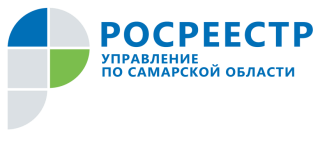                                                                                  15 апреля 2019Прямая линия для молодежи об особенностях государственной службы  24 апреля с 10.00 до 11.00 Управление Росреестра по Самарской области проведет «прямую линию», в ходе которой можно узнать об особенностях прохождения государственной гражданской службы. Кроме того, студенты смогут задать вопросы о прохождении летней практики в Управлении. На связи с жителями Самарской области будет начальник отдела государственной службы и кадров Управления Росреестра по Самарской области Елена Георгиевна Журавлева. Управление Росреестра зарекомендовало себя как кузница кадров для организаций и госструктур Самарской области и других регионов страны. Разные направления деятельности позволяют каждому найти себе интересную работу по душе. Выбор широкий: государственная регистрация, кадастровый учет, государственный земельный надзор, надзор за саморегулируемыми организациями, государственный геодезический надзор, кадастровая оценка недвижимости, землеустройство и мониторинг земель. Кроме того, как в любой другой организации здесь ценны делопроизводители, кадровики, бухгалтеры, востребованы IT-специалисты. Звоните и задавайте вопросы по телефону (846) 33-22-555. Контакты для СМИ:Ольга Никитина, помощник руководителя Управления Росреестра(846) 33-22-555, 8 927 690 73 51, pr.samara@mail.ru******************************************************       Особенности кадастрового учёта земельных участков По многочисленным просьбам Кадастровая палата по Самарской области продолжает серию открытых обсуждений наиболее актуальных вопросов, которые возникают как у рядовых граждан, так и у профильных специалистов в части кадастрового учёта земельных участков. Это «якорная» тема очередной лекции в Кадастровой палате, которая состоится 26 апреля 2019 г. Специалисты разъяснят все нюансы: способы образования участков в соответствии с Земельным кодексом РФ, требования к ним, особенности государственного кадастрового учета земельных участков при разделе, перераспределении, выделе, объединении и  другие аспекты.  Запланированы к обсуждению вопросы определения кадастровой стоимости объектов капитального строительства. 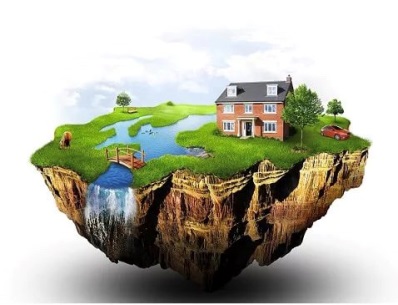 Отдельный лекционный блок будет посвящен разговору об электронных услугах Росреестра. Специалисты дадут наглядные инструкции по использованию сервисов открытой части Портала Росреестра, объяснят, как максимально полно  использовать функционал Личного кабинета правообладателя, и предостерегут, как не оказаться в сетях так называемых «сайтов-двойников». Лекция состоится 26 апреля 2019 года, начало в 10.00 (продолжительность 4 часа) по адресу: г. Самара, ул. Ленинская, 25а. Подробности по телефону: (846) 200-50-28 (доб.1)******************************************************В преддверии старта дачного сезона эксперты Кадастровой палаты по Самарской области дали рекомендации по защите сделок с недвижимостьюМногие жители Самарской области майские праздники планируют провести на дачном участке.  А кто–то,  возможно, ещё только планирует приобрести земельный надел в личную собственность.  Эксперты Кадастровой палаты по Самарской области в преддверии дачного сезона дали рекомендации по проведению безопасных сделок с загородной недвижимостью. Проверка владельцаНеосторожность в вопросах сделок может привести к покупке дачи с целым набором ограничений, штрафов, ссор с соседями и, более того, -  привести к полной утрате права собственности. Первое, что стоит усвоить: продавать недвижимость может только собственник. Подтверждением служат свидетельство о праве собственности или выписка из ЕГРН. Юридически эти документы имеют равную силу. Разница лишь во времени их получения: до 2016 года регистрация прав собственности подтверждалась выдачей свидетельства, а затем регистрирующий орган перешел на выписку из реестра недвижимости.Потенциальному покупателю лучше перестраховаться и самому заказать выписку из ЕГРН об интересующем объекте недвижимости, чтобы убедиться в точности предоставленных продавцом сведений. Выписка из ЕГРН содержит данные о недвижимости и ее владельце, актуальные на дату запроса. И если недобросовестный продавец предъявляет Вам выписку, полученную, скажем, до того, как он продал недвижимость кому-то еще, то при наличии у Вас более актуальных сведений попытка обмана сразу раскроется. Чем ближе выписка из ЕГРН к дате потенциальной сделки - тем лучше.  Перед покупкой заручитесь нотариально заверенным согласием супруги или супруга владельца и выясните, не закреплено ли право собственности на объект за его бывшей женой или мужем, если расторжение брака произошло в последние три года. И особую бдительность следует проявлять в случае, когда продавец действует от лица собственника недвижимости по доверенности, поскольку такую схему часто выбирают мошенники. Следует обратиться к нотариусу за проверкой подлинности доверенности. Бывает, что даже честный посредник только после такой проверки узнаёт, что доверенность потеряла силу. Кроме того, постарайтесь побеседовать с правообладателем лично.  Также распространен сценарий, когда вместо правоустанавливающих документов покупателю предъявляется книжка садовода. Сразу откажитесь от участия в такой сделке: членство в садоводческом товариществе не подтверждает права собственности. Даже переписав книжку на себя, Вы всё равно не сможете стать законным владельцем приобретенной недвижимости.Проверка недвижимостиПроверить наличие всевозможных ограничений в использовании участка поможет выписка из ЕГРН. При этом если Вы покупаете не только участок, но и дом, заказывайте отдельную выписку на каждый из объектов. Дополнительно используйте возможности бесплатных сервисов – например, «Справочной информацией по объектам недвижимости онлайн» и «Публичной кадастровой картой».  Следует обратить внимание на вид разрешенного использования участка. Если «под строительство индивидуального жилого дома» - то владелец имеет полное право размещать на участке дом с фундаментом и всеми коммуникациями. Если участок предназначен «для ведения подсобного хозяйства» и при этом располагается на землях сельскохозяйственного назначения, то максимум, что вы сможете там построить, это теплицу или, например, курятник. А если на таком участке уже возведен жилой дом, то Вам просто предлагают купить самострой и все связанные с ним проблемы.Вхождение участка в границы зоны с особыми условиями использования территорий очень сильно ограничит вашу деятельность в его пределах. В зависимости от вида зоны Вам может быть запрещено, например, копать колодец, разводить огонь, а также строить что-либо вообще или строить так, как вам хочется. Кроме того, ограничить потенциального собственника в пользовании или распоряжении недвижимости могут такие обременения, как ипотека, аренда и арест. Один из наиболее популярных видов проблем – несоответствие фактического расположения объектов заявленным в документах. Например, некорректное расположение забора или расположение построек с нарушением строительных норм. Во избежание последующих проблем, эксперты рекомендуют осмотреть объект вместе с кадастровым инженером. Специалист проверит местоположение фактических границ участка на местности на предмет их соответствия документам и поможет на месте выявить существующие и следующими за ними потенциальные проблемы еще до совершения сделки. Заключаем сделкуДоговор купли-продажи можно составить в простой письменной форме и оговорить в нем любые, важные для вас, моменты. Если собственность общая долевая, то сделка должна быть нотариально заверена. Далее обеим сторонам сделки необходимо представить подписанный договор и пакет сопутствующих документов в ближайший офис МФЦ. Не более чем через девять рабочих дней после рассмотрения заявления о государственной регистрации Вы станете законным владельцем приобретенной недвижимости.Пресс-служба Кадастровой палаты по Самарской области******************************************************Важно! Вакцинация животных против бешенства необходима!           ГБУ СО «Самарское ветеринарное объединение» структурное подразделение Похвистневская станция по борьбе с болезнями животных (далее Похвистневская СББЖ) информирует Вас об ухудшении эпизоотической обстановки по бешенству непродуктивных и диких животных на территории Самарской области.          В период с 01.04.2019г. по 09.04.2019г. выявлено 11 очагов бешенства животных (собак, лис) в Ставропольском районе, с.Жигули, Кошкинском районе, с. Кошки, Кинель-Черкаском районе, с.Сарбай, Алексеевском районе, с.Ореховка, Елховском районе, с.Елховка, г. Жигулевск (2 очага), Красноярский район (2 очага с.Большая Каменка), п. Рубежный г.о.Самара, г.Октяборьск.        Территория муниципального района Похвистневский в данный момент благополучная по бешенству в 2018г. бешенство среди домашних собак регистрировалось в с. Первомайск и на территории г.о. Похвистнево п. Октяборьский. Похвистневская СББЖ постоянно проводит профилактическую работу среди домашних животных вакцинация бесплатная. Вакцина имеется в полном объеме. Также в 2018г. была проведена иммунизация диких плотоядных животных (лис) в лесных массивах, было разложено 20 тысяч доз (Оралрабивака), в данной работе непосредственное участие принимали охотопользователи, егеря, также проводилась работа со стороны глав сельских поселений был заключен контракт в 2018г. по отлову безнадзорных животных данная работа и в нынешнее время продолжается. Прежде всего владелец животного обязан ежегодно в срок вакцинировать животных против бешенства, обращаться в Похвистневскую СББЖ, либо в администрацию сельского поселения которая в сваю очередь сообщит в ветеринарную службу о намерении владельца за вакцинировать своих животных.           Бешенство  является одной из древнейших  и опасных вирусных   болезней человека и животных. По оценке Всемирной организации здравоохранения, она входит в пятерку зоонозов, наносящих наибольший экономический ущерб, и является постоянной угрозой для жизни человека и животного. Ежегодно в мире погибает от бешенства свыше 50 тысяч человек и более 1 млн. животных. Восприимчивы домашние и дикие животные всех видов, а также человек. Опыт показывает, что чаще всего среди диких животных болеют лисы, волки, енотовидные собаки. В городах и малых населенных пунктах основными распространителями бешенства становятся безнадзорные  собаки  и кошки. Между этими носителями существует весьма тесная связь. Дикие больные животные забегают на окраины населенных пунктов, где заражают бродячих собак и кошек, а порою и не иммунизированных против бешенства  продуктивных животных в местах выпаса. Иногда охотничьи собаки, не вакцинированные нерадивыми горе-охотниками, также контактируют с больными дикими животными и становятся разносчиками заболевания. При этом кусают они, как правило, в первую очередь хозяев и их домочадцев.Течение и симптомы: Инкубационный период от нескольких суток до нескольких месяцев, в среднем 3-6 недель. У собак  протекает в нескольких формах. При буйной форме – собака угнетена, непослушна и чрезвычайно ласкова, постепенно нарастают беспокойство и раздражительность, извращается аппетит, затем затрудняется глотание, появляются слюнотечение и агрессивность, собака нападает на встречных животных и людей. Дальнейшее развитие болезни приводит к параличу мышц глотки, гортани, нижней челюсти, конечностей и туловища Болезнь заканчивается смертью на 8-10-е сутки (иногда через 3- 4 суток). При тихой форме возбуждение выражено слабо или отсутствует, затрудненное глотание, слюнотечение, отвисание нижней челюсти, быстро развиваются параличи, смерть на 2-4-е сутки. При атипичной форме – истощение, признаки гастроэнтерита, припадки судорог, агрессивность отсутствует. У кошек те же признаки болезни, что и у собак, преобладает буйная форма с проявлением особой агрессивности к  людям, смерть наступает через 3-5 суток. У крупного рогатого скота превалирует тихая форма. Возбуждение в этом случае выражено слабо, отмечают хриплое мычание, слюнотечение, шаткую походку, быстро развиваются параличи конечностей. Нередко атипичное течение – отказ от корма, атония преджелудков, частые позывы на дефекацию, приступы судорог, затем развиваются параличи. При буйной форме в момент припадка животные рвутся с привязи, ревут, роют землю, бросаются на стены, агрессивны к другим видам животных. У овец и коз болезнь протекает почти так же, как у крупного рогатого скота, но параличи развиваются быстрее (на вторые сутки). У лошадей и свиней преобладает буйная форма. У диких хищников исчезает страх перед людьми, они днем забегают в населенные пункты, нападают на животных и людей.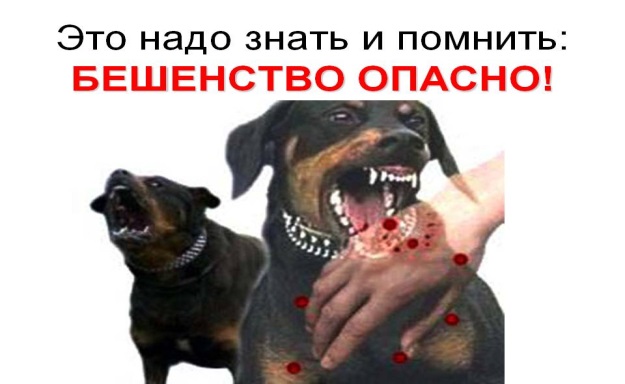 Лечение болезни отсутствует!  Болезнь необходимо предупреждать путем вакцинации животного!Бешенство человекаклиническая картина Инкубационный период (период от укуса до начала заболевания) в среднем составляет 30-50 дней, хотя может длится 10-90 дней, в редких случаях - более 1 года. Причем чем дальше место укуса от головы, тем больше инкубационный период. Особую опасность представляют собой укусы в голову и руки, а также укусы детей. Дольше всего длится инкубационный период при укусе в ноги.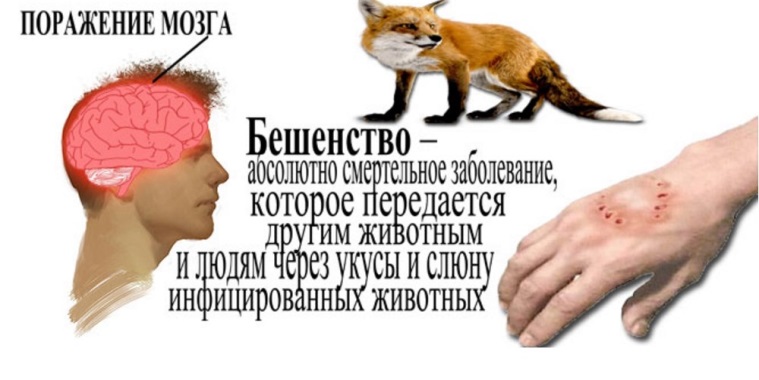 Периоды болезни Болезнь имеет три периода. Продромальный (период предвестников) Длится 1–3 дня. Сопровождается повышением температуры до 37,2–37,3 °С, общим недомоганием, головной болью, мышечной болью, сухостью во рту, снижением аппетита, болью в горле, сухим кашлем, может быть тошнота и рвота. В месте укуса появляются неприятные ощущения - жжение, покраснение, тянущие боли, зуд, повышенная чувствительность. Больной подавлен, замкнут, отказывается от еды, у него возникает необъяснимый страх, тоска, тревога, депрессия, реже - повышенная раздражительность. Характерны также бессонница, кошмары, обонятельные и зрительные галлюцинации. Стадия возбуждения Длится от 4 до 7 дней. Выражается в резко повышенной чувствительности к малейшим раздражениям органов чувств: яркий свет, различные звуки, шум вызывают судороги мышц конечностей. При попытке питья, а вскоре даже при виде и звуке льющейся воды, появляется чувство ужаса и спазмы мышц глотки и гортани. Дыхание становиться шумным, сопровождается болью и судорогами. На этой стадии заболевания человек становится раздражительным, возбудимым, очень агрессивным. Во время приступов больные кричат и мечутся, могут ломать мебель, проявляя нечеловеческую силу, кидаться на людей. Отмечается повышенное пото- и слюноотделение, больному сложно проглотить слюну и постоянно ее сплевывает, появляются галлюцинации, бред. Стадия параличей Для начала характерно успокоение - исчезает страх, приступы водобоязни, возникает надежда на выздоровление. После этого повышается температура тела свыше 40 - 42 градусов, наступает паралич конечностей и черепных нервов различной локализации, нарушения сознания, судороги. Смерть наступает от паралича дыхания или остановки сердца. Таким образом, продолжительность заболевания редко превышает неделю.Бешенство у человека не поддается лечению!Что делать, если вас укусили? Первое, что сделать необходимо, это немедленно промыть место укуса мылом. Мыть надо довольно интенсивно, в течение 10 минут. Глубокие раны рекомендуется промывать струей мыльной воды, например, с помощью шприца или катетера. Не нужно прижигать раны или накладывать швы.После этого нужно сразу же обратиться в ближайший травмпункт, ведь успех вакцина профилактики бешенства сильно зависит от того, насколько быстро вы обратились за помощью к врачу.                                                 Владельцы заболевших домашних животных игнорировали требования по профилактике бешенства животных, чем подвергли смертельной опасности свою жизнь, жизнь своих близких.И самое главноеВсех собак и кошек следует ежегодно вакцинировать от бешенства, иммунизации против бешенства (с 3 месячного возраста) в обязательном порядке  также подлежит  крупный рогатый скот. Вакцинация против бешенства животных проводится во всех учреждениях государственной ветеринарной службы Самарской области. Адреса и телефоны государственных ветеринарных клиник во всех городах и районах Самарской области можно узнать по электронному адресу: http://gbu-so-svo.ru/vetlecheb/. Либо на прямую Структурное подразделение Похвистневская СББЖ г.Похвистнево, ул.Суходольная,38 тел.: 8(84656)2-12-87;2-27-95; 2-16-07Главный ветеринарный врач ГБУ СО «СВО» Похвистневской СББЖ                      Д.В.Ромаданов****************************************************** Жители Самарской области смогут приобрести телевизионные цифровые приставки в отделениях Почты России16 апреля 2019В рамках перехода с аналогового телевидения на цифровое Самарский филиал Почты России предложит своим клиентам цифровые приставки.Реализация приборов началась в почтовых отделениях по всей Самарской области с 15 апреля.  В отделения завезли 2500 приставок и на такое же количество оформлен предзаказ. Прежде всего были обеспечены приставками сельские почтовые отделения. Акцент именно на данный сектор связан с тем, что в районах области зачастую почтовое отделение – самое доступное место, где можно приобрести приставки для получения цифрового телесигнала.«Для филиала реализация данного проекта имеет прежде всего социальный характер, — отмечает директор УФПС Самарской области Александр Вакуленко, — он поможет нашим жителям, а особенно возрастным сельчанам, которые редко выбираются за пределы своего села, получить доступное телевизионное вещание».В случае отсутствия данного товара в почтовом отделении можно будет оставить заявку на его приобретение. Цена комплекта (приставка и кабель) составит 990 рублей. Напомним, что отключение аналогового телевидения и полный переход на цифровое вещание на территории Самарской области произойдет 3 июня текущего года. Цифровое телевидение отличается от аналогового качеством и четкостью изображения, при этом услуга не предусматривает абонентской платы. Благодаря цифровому эфирному телевидению каждый гражданин России в любой точке страны будет иметь возможность бесплатно смотреть 20 телевизионных каналов первого и второго мультиплексов.Для подключения «цифры» необходимо иметь дециметровую антенну (коллективную или индивидуальную), а также телевизор, поддерживающий стандарт DVB-T2, либо же аналоговый телевизор и цифровую приставку данного формата, которая поможет передать цифровой сигнал на телеприемник.Полная информация о цифровом телевидении — на сайте смотрицифру.рф (http://samara.rtrs.ru/tv/connect/), а также по телефону круглосуточной горячей линии 88002202002.СправкаВ состав Самарского филиала Почты России входят 15 почтамтов и автобаза, 770 отделение почтовой связи (514 стационарных и 5 передвижных – в сельской местности).    поселения    Малый  Толкай                                         РАСПРОСТРАНЯЕТСЯ БЕСПЛАТНОГазета основана 14.06.2010 г.    поселения    Малый  Толкай                                         18  апреля  2019  года№ 17 (232)    поселения    Малый  Толкай                                         ОФИЦИАЛЬНОЕОПУБЛИКОВАНИЕ№п/пФамилия,Имя, ОтчествоДолжностьКонтактные телефоны, факсПериод ответственности1.Дерюжова Ирина ТахировнаГлава сельского поселения 8(84656)54-1-40 89372050468  с 15.04.19 г. по 28.04.19 г. 2.Атякшева Раиса ЮрьевнаЗаместитель Главы поселения8(84656)54-1-40 89277649166 с 13.05.19 г. по 26.05.19 г.3.Савельева Светлана АлександровнаСпециалист Администрации8(84656)54-1-66 89376573797  с 10.06.19 г. по 23.06.19 г.4.Левашкина Лилия ВалерьевнаСпециалист Администрации8(84656)54-1-6689277325930с 08.07.19 г. по 21.07.19 г.5Культин Николай ИвановичДНД89370737274  с 29.04.19 г. по 12.05.19 г.  с 05.08.19 г. по 18.08.19 г.6Мичкин Олег ВладимировичДНД89372082247с 27.05.19 г. по 09.06.19 г.с 19.08.19 г. по 01.09.19 г.7Слиняук Гульнара ТажиевнаДНД89371835494с 24.06.19 г. по 07.07.19 г.с 02.09.19 г. по 15.09.19 г. 8Золотарев Петр НиколаевичДНД89376414134с 22.07.19 г. по 04.08.19 г.с 16.09.19 г. по 30.09.19 г.№ п/пНаименование мероприятияСрок реализацииОтветственный исполнитель1Проведение рабочих совещаний по подготовке и проведению основных торжественных  мероприятий, посвященных 74-й годовщине Победы в ВОВ 1941-1945 годовеженедельноДерюжова И.Т.2Организация и проведение акции «Георгиевская ленточка» 24.04.2019-04.05.2019Дерюжова И.Т.Игаева Т.Б.3Проведение работ по благоустройству территории  обелисков воинской славыдо 04.05.2019Реблян И.Е.Самойлова Т.И.Салимов И.Ф.Золотарев П.Н.4Организация и проведение памятных церемониалов у обелиска с.Малый Толкай и памятника погибшим воинам в пос. Передовка09.05.2019Салимов И.Ф.Золотарев П.Н.5Организация и проведение в образовательных учреждениях тематических культурных программ военно-патриотической направленности, встреч учащихся с ветеранами ВОВ и тружениками тыла04.05.2019-08.05.2019Самойлова Т.И.Реблян И.Е.6Организация и проведение в рамках Всероссийской акции «Бессмертный полк» шествия добровольцев в колонне с портретами родственников-фронтовиков09.05.2019Дерюжова И.Т.Реблян И.Е.Самойлова И.Е.Львов Н.Н.7Велопробег посвященный 73-й годовщине победы в Великой Отечественной войне 1941-1945 г.07.05.2019Золотарев П.Н.Атякшева Р.Ю.Игаева Т.Б.9Организация и проведение праздничных концертов, салютов (фейерверков) 09.05.2019Золотарев П.Н.Тимошкина В.М.Тимошкин И.В.10Организация и показ видеоматериалов посвященные 73-й годовщине Великой Отечественной войне 1941-194509.05.2019Золотарев П.Н.11Вручение поздравительных открыток лицам, рожденным в 1927-1945 годах (поколение «дети войны»)до 09.04.2019Дерюжова И.Т.Львов Н.Н.ПРИЛОЖЕНИЕ 1к Правилам расчетаразмера бюджетных ассигнований областного бюджета, в том числе формируемых за счет бюджетных ассигнований дорожного фонда Самарской области, на ремонт и содержание автомобильных дорог местного значения в сельском поселении Малый Толкай муниципального района Похвистневский Самарской областиВид работКатегория автомобильных дорог местного  значения в Самарской области Категория автомобильных дорог местного  значения в Самарской области Категория автомобильных дорог местного  значения в Самарской области Категория автомобильных дорог местного  значения в Самарской области Категория автомобильных дорог местного  значения в Самарской области Вид работIVVРемонт1Содержание1ПРИЛОЖЕНИЕ 2к Правилам расчетаразмера бюджетных ассигнований областного бюджета, в том числе формируемых за счет бюджетных ассигнований дорожного фонда Самарской области, на ремонт и содержание автомобильных дорог местного значения в сельском поселении Малый Толкай муниципального района Похвистневский Самарской областиВид работКатегория автомобильных дорог местного значения в Самарской области и количество полос движенияКатегория автомобильных дорог местного значения в Самарской области и количество полос движенияВид работIV(2 полосы)Ремонт0,98Содержание0,98ПРИЛОЖЕНИЕ 3к Правилам расчетаразмера бюджетных ассигнований областного бюджета, в том числе формируемых за счет бюджетных ассигнований дорожного фонда Самарской области, на ремонт и содержание автомобильных дорог местного значения в сельском поселении Малый Толкай муниципального района Похвистневский Самарской областиНаименование федерального округаВиды работВиды работВиды работНаименование федерального округаКапитальный ремонтРемонтСодержаниеПриволжский федеральный округ0,841,01ПРИЛОЖЕНИЕ 4к Правилам расчетаразмера бюджетных ассигнований областного бюджета, в том числе формируемых за счет бюджетных ассигнований дорожного фонда Самарской области, на ремонт и содержание автомобильных дорог местного значения в сельском поселении Малый Толкай муниципального района Похвистневский Самарской областиВид работКатегория автомобильной дорогиКатегория автомобильной дорогиКатегория автомобильной дорогиКатегория автомобильной дорогиКатегория автомобильной дорогиВид работIVVРемонт125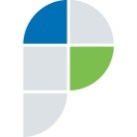 Филиал федерального государственного бюджетного учреждения «Федеральная кадастровая палата Федеральной службы государственной регистрации, кадастра и картографии» по Самарской областиг. Самара, ул. Ленинская, 25а, корп.  № 1               e-mail: pr_fkp@mail.ru, twitter: @pr_fkp, ВК: vk.com/fkp_samara, www.kadastr.ruФилиал федерального государственного бюджетного учреждения «Федеральная кадастровая палата Федеральной службы государственной регистрации, кадастра и картографии» по Самарской областиг. Самара, ул. Ленинская, 25а, корп.  № 1               e-mail: pr_fkp@mail.ru, twitter: @pr_fkp, ВК: vk.com/fkp_samara, www.kadastr.ruУчредители: Администрация сельского поселения Малый Толкай муниципального района Похвистневский Самарской области и Собрание представителей сельского поселения Малый Толкай муниципального района Похвистневский Самарской области.Издатель: Администрация сельского поселения Малый Толкай муниципального района Похвистневский Самарской областиУчредители: Администрация сельского поселения Малый Толкай муниципального района Похвистневский Самарской области и Собрание представителей сельского поселения Малый Толкай муниципального района Похвистневский Самарской области.Издатель: Администрация сельского поселения Малый Толкай муниципального района Похвистневский Самарской областиУчредители: Администрация сельского поселения Малый Толкай муниципального района Похвистневский Самарской области и Собрание представителей сельского поселения Малый Толкай муниципального района Похвистневский Самарской области.Издатель: Администрация сельского поселения Малый Толкай муниципального района Похвистневский Самарской областиАдрес: Самарская область, Похвистневский район, село Малый Толкай, ул. Молодежна,2 тел. 8(846-56) 54-1-40Тираж 100 экз. Подписано в печать Редактор Атякшева Р.Ю.